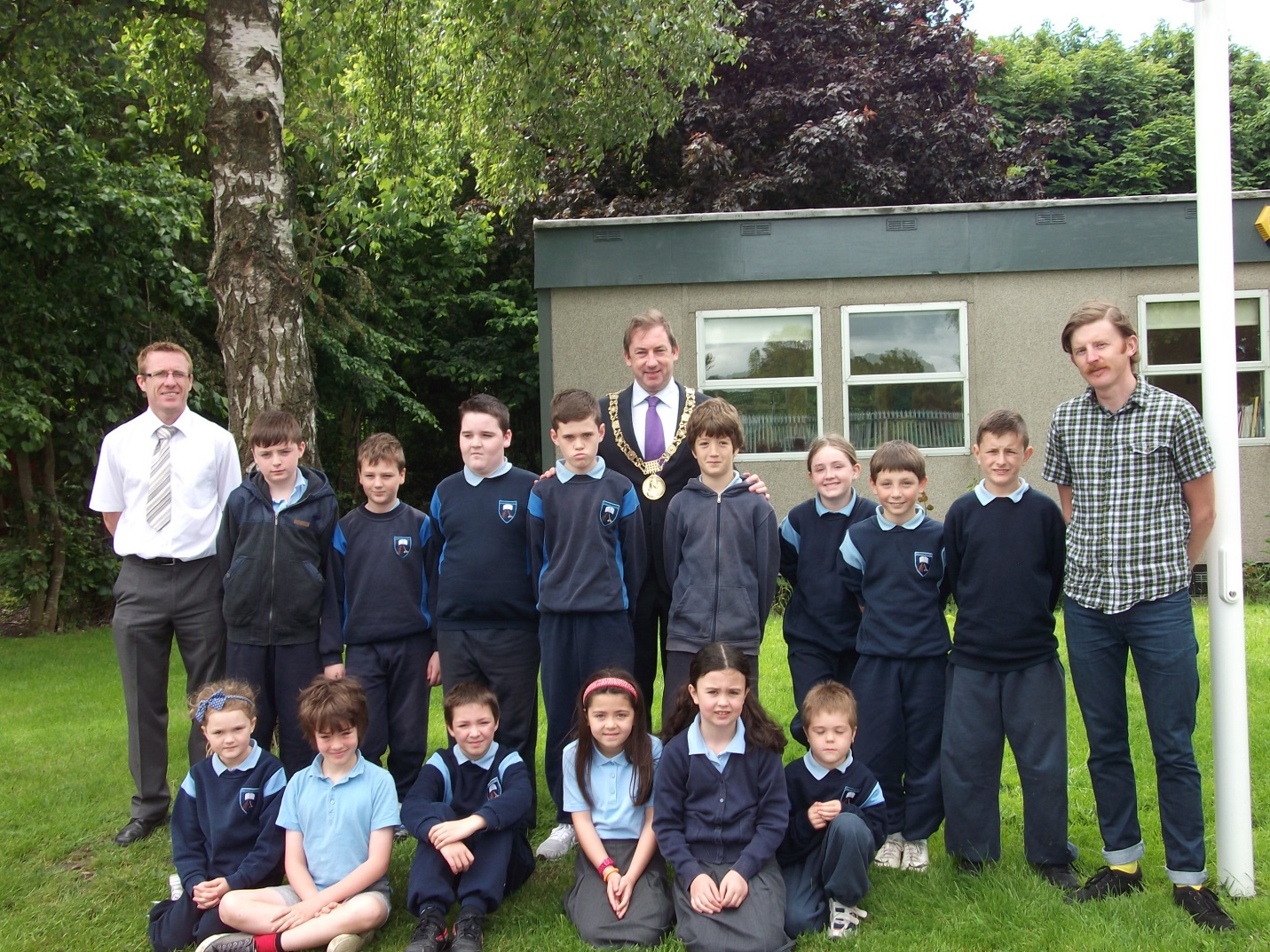 An Fo-Choiste Glas leis an t-Ard Mhéara Oisín Ó Cuinn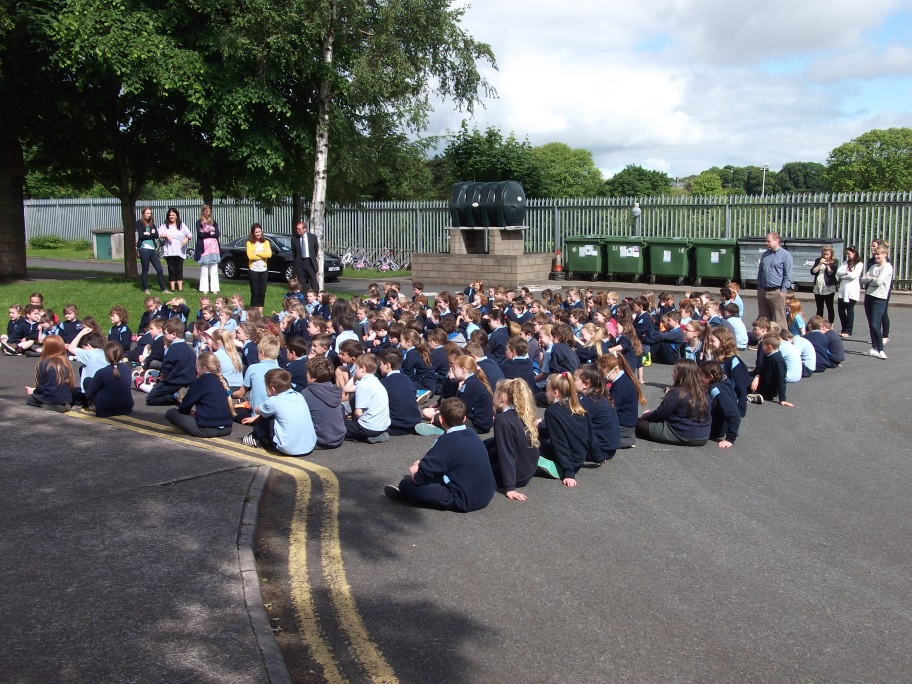 Páistí ag bailiú le chéile!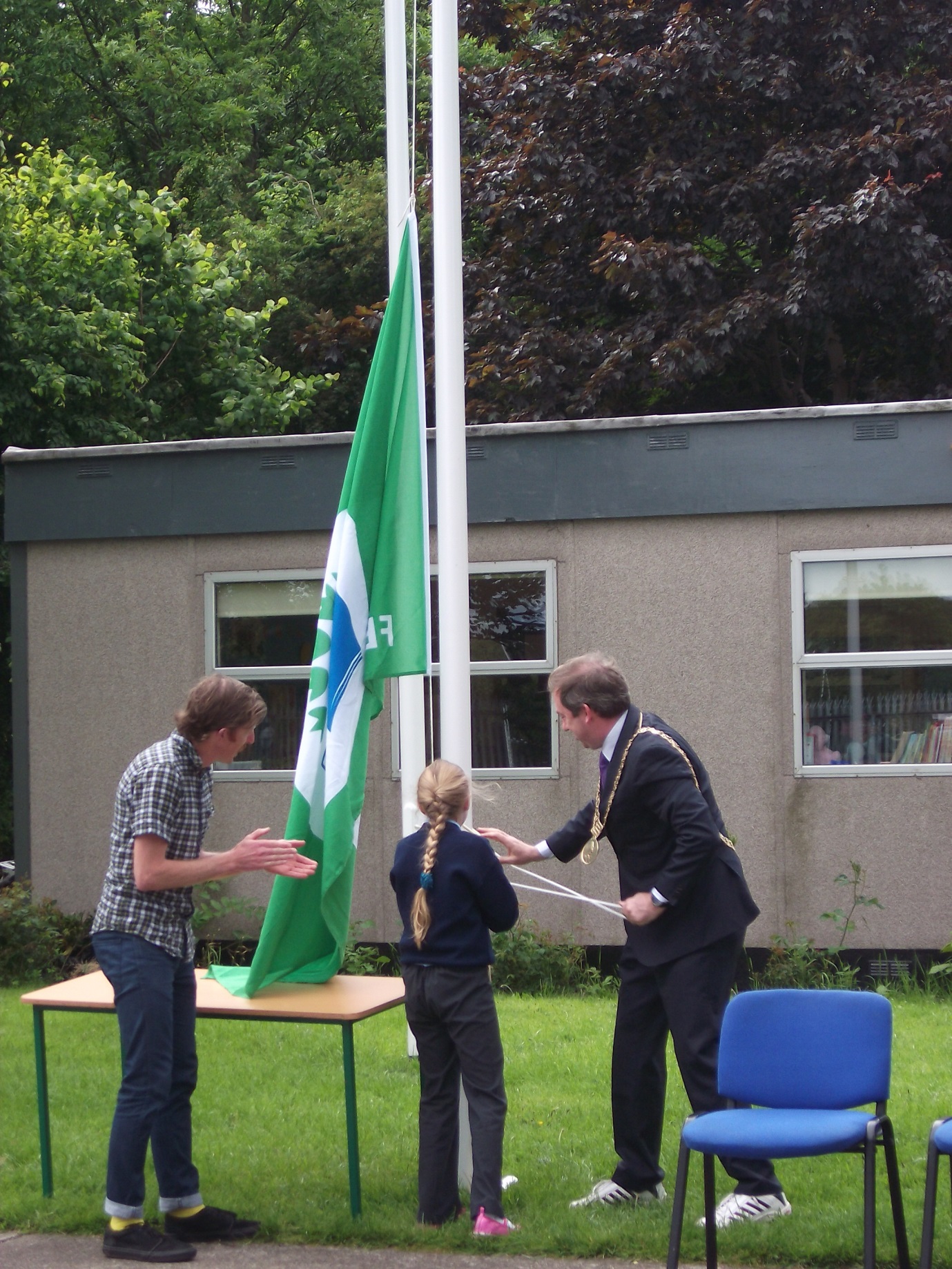 An brat ag dul in airde!